Ray Elementary SchoolVirtual ABC Countdown to SUMMER VACATION 2020! 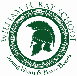 Quarantine Style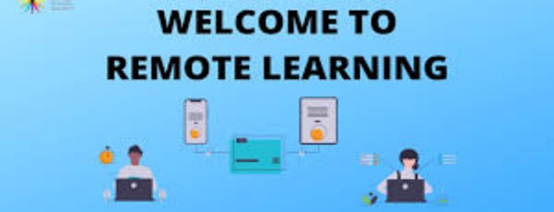 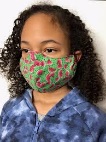 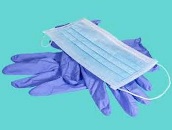 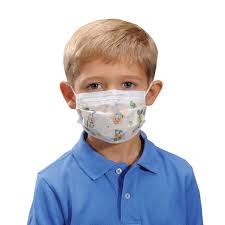 5/11AAnimal Day - Take a photo of you and your favorite stuff animal 5/12BBackwards Day – Wear your clothes backwards, walk backwards &/or do a backwards routine5/13CCreate a face mask or Do a fun craft or two.5/14DDance like no one is watching. If you can, create a tic toc video.5/15EExercise at 8:45am and 3:45PM 5/18FFavorite Book Day – Enjoy a favorite book and share on Google Meet/Classroom5/19GGame Day – Play an electronic game with a friend5/20HHat Day or Hashtag Day--#FUN #EndofQuarantine #Summer #Howmanymoredaysof remotelearning5/21IIdentical Day ( Dress Identical to Another Person: Family Member, Class or a Friend5/22JJoke Day  - Message someone a joke5/26KKindness Day – Be kind to EVERYONE and do something kind for someone!5/27LLaugh – Find a reason to laugh & make some else laugh 5/28MMusic Day - Play your favorite song at 3:00PM)5/29NNickname Day—Choose a nickname to be called all day! Make a Nametag!6/1OOreo Day – Find creative ways to enjoy oreo cookies6/2PPajama Day – Wear your pjs all day6/3QQuiet Day—Enjoy some extra silence! The QUIET GAME, so nice!6/4RRainbow Day – Be creative with colors 6/5SSupport the 8th graders and Preschoolers – Make a graduation sign to support our Ray Warrior Graduates, Class of 2020! 6/8TThank you Day (Write thank you notes to anyone of your choice)6/9UUnforgettable Day – Recap the year together with your class or family6/10VVolunteer Day—Volunteer to help out around the house.6/11WWatermelon Day—enjoy a sweet treat and do ‘watermelon’ activities!6/12XeXtra Day – Extra fun Day – Decide as a class on an activity6/15YYear End Celebration Day—-hand out awards and celebrate!6/16ZZoom Out of Remote Learning, Google Classroom and Google Meet!We hope you have an amazing SUMMER RAY WARRIOR! This has been a year like no other!